			Phylum Platyhelminthes: The Flatworms 	 	         Name:		Date:The Flatworms - _____________________________________Soft, flattened worms that have tissues and internal organ systemsThey are the simplest animal to have ____________________________________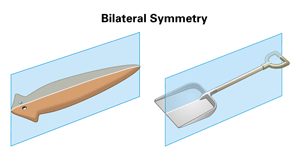 _______________________________________________________________________SymmetryPlatyhelminthes have bilateral symmetryThis means they have two well formed sides that can be identified as ______________________With bilateral symmetry we start to see the development of cephalizationMost Platyhelminthes exhibit enough cephalization to have what we know as a ‘____________’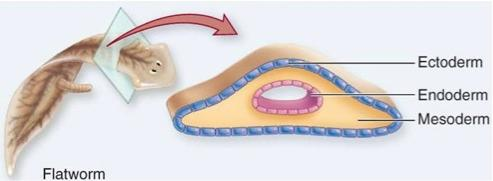 Germ LayersPlatyhelminthes are known as _____________________________________________________________Flatworms are known as __________________________, meaning ‘_________________________'No coelom forms from the mesoderm layer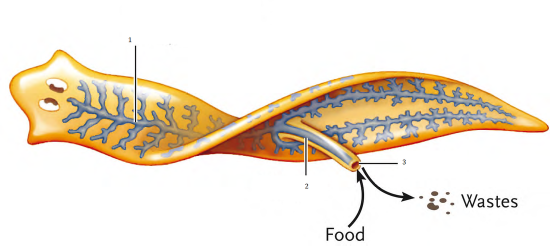 Feeding________________________________ flatworms have organ systems for digestion, excretion, response, and reproduction______________________________ are typically simpler in structure than their free-living relativesEg. _________________________Free-living flatworms can be carnivorous that feed on tiny aquatic animals or scavenge on dead animalsLike Cnidarians, flatworms have a ____________________________________________, a mouth, through which both food and wastes pass through.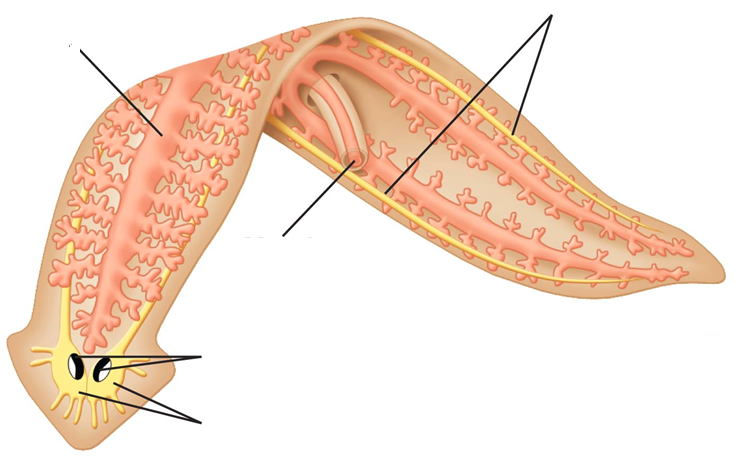 There is a muscular tube, called the ______________________________________The pharynx extends out of the mouth and then pumps food into the digestive cavityDigested food then diffuses from the ____________________________________into body tissues.Parasitic Feeding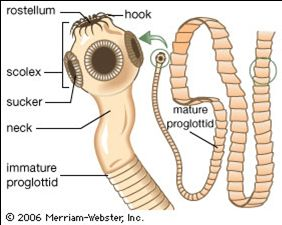 Parasitic worms feed on blood, tissue fluids, or pieces of cells within the host’s bodyTherefore, they do not have a complex digestive system.Eg. Tapeworms – have no digestive tract at all and absorb pre-digested nutrients from the host through their body wall.Respiration, Circulation and ExcretionBecause flatworms bodies are so flat and thing, many of them do not need a circulatory system to transport nutrients around their bodiesFlatworms rely on ________________________________________________ to their internal tissuesFlatworms have no gills or other respiratory organs, no heart, blood vessels or blood.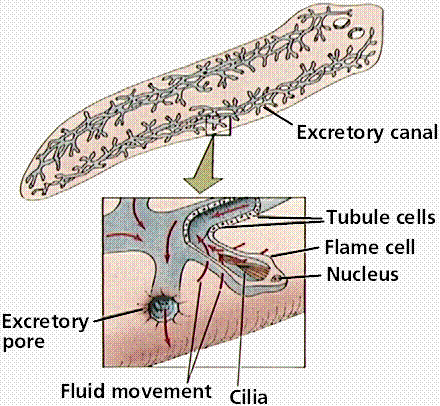 Some flatworms have __________________________ that function in excretionFlame cells are specialized cells that _______________ ___________________________________such as ammonia and excess water from the body Many flame cells are joined together to form a network of tubes that empties into the outside environment through tiny pores in the animal’s skinResponseFlatworms have more complete structures for detecting and responding to external stimuli than those of cnidarians and spongesIn free-living flatworms, a head encloses several ________________________________________Two long nerve cords run from the ganglia along both sides of the body, creating a _______________Along with the nerve ladder, flatworms can have an eyespot, or a group of cells called _____________ that can _________________________________________ in their environment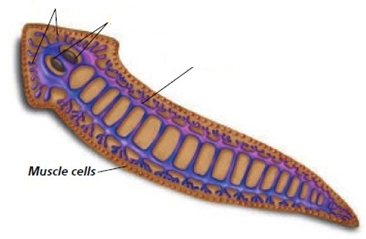 They also have cells that can detect external stimuli like chemicals in the water and direction of water flowThese cells are usually scattered throughout the bodyParasitic flatworms typically lack these features Movement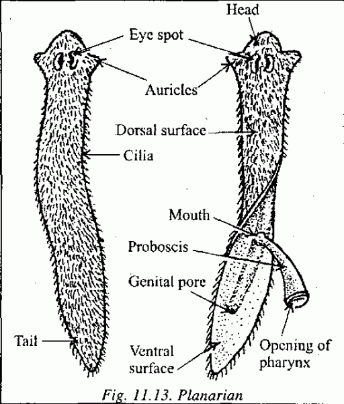 Free-living flatworms typically move in two ways______________________________ on their epidermal cells help them glide through water and over bottoms of streams and pondsMuscle cells controlled by the nervous system allow them to twist and turnReproductionMost flatworms are __________________________________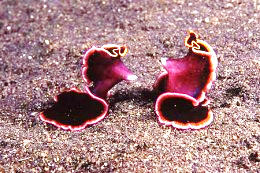 They reproduce both sexually and asexuallyAsexually – _____________________________ and grow into a new organismSexually – they join up with another flatworm and deliver sperm to one another________________________________  Parasitic flatworms have a complex sexual reproduction cycle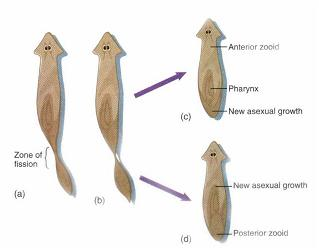 Groups of Platyhelminthes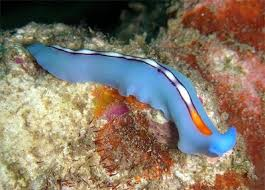 ______________________________________Includes the Planaria, a fresh water flatwormNamed due to the turbulence in the water their cilia cause when they swimAlso includes many marine varieties________________________________________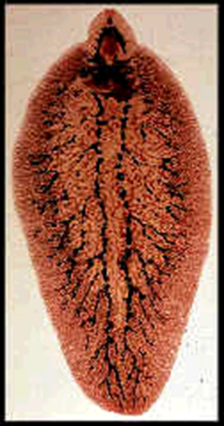 Includes the parasitic flukes Include liver, blood, lung, heart, and intestinal flukesMany have _________________________________ like this liver fluke (i.e. sheep, cow, fish etc)Fasciola hepatica (Liver Fluke)Liver fluke life cycle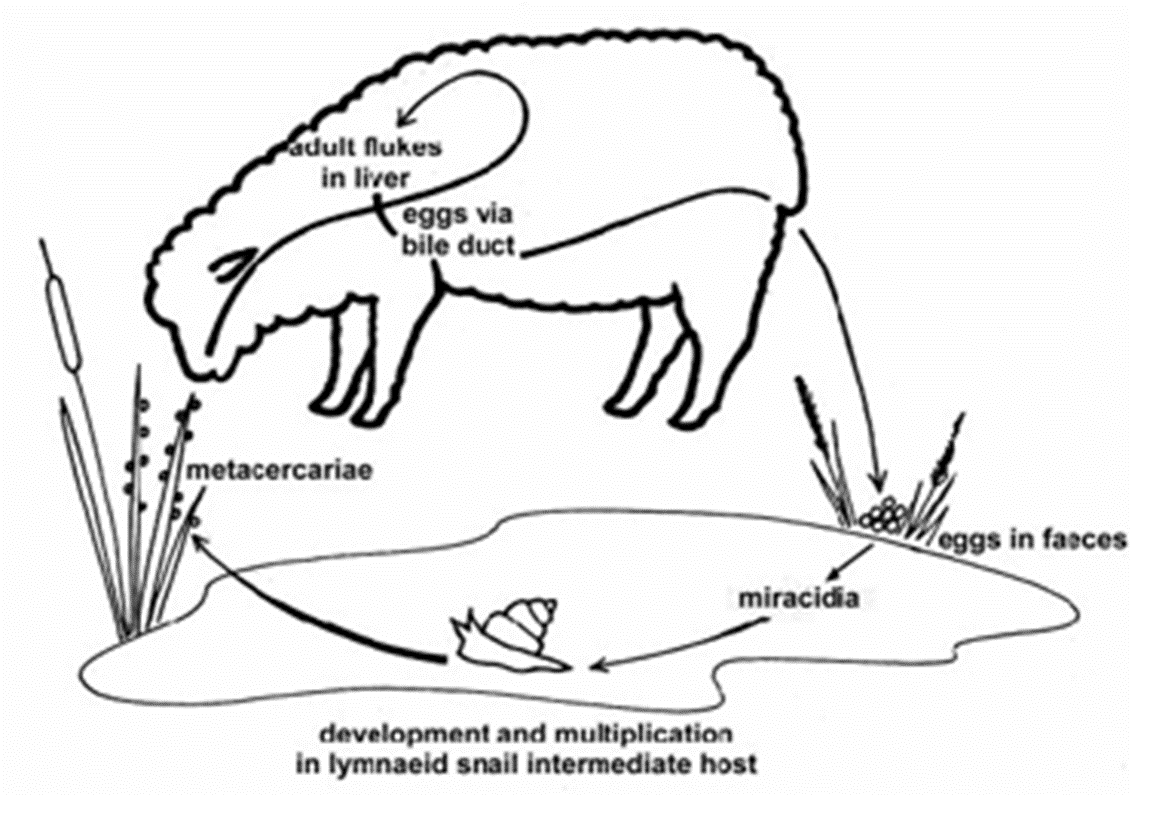 ____________________________________________Classical _________________________________highly evolved to its habitat such as _________________________________________Human tapeworms can grow up to 20 m long!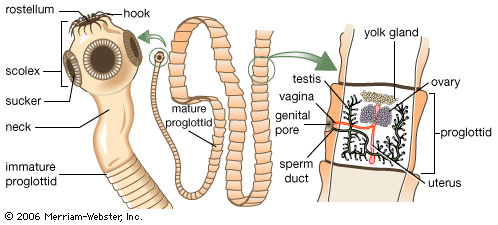 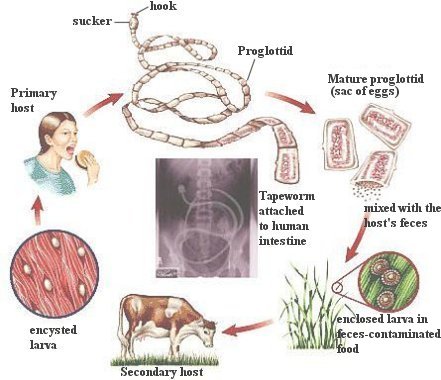 